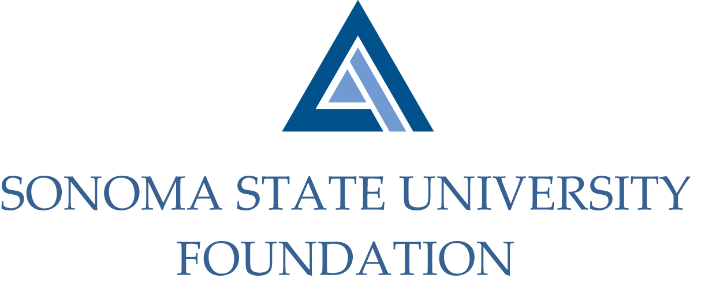 INVESTMENT COMMITTEE AGENDASSU Foundation Investment Committee Agenda				Tuesday, August 4th, 2020						Video/Teleconference Meeting (for dial-in instructions please email kyle.bishop-gabriel@sonoma.edu)2:30 - 4:30 p.m.	   	      		      			             Members:		Ian Hannah (Co-Chair), Michael Sullivan (Co-Chair), Mario Perez, Amanda Visser, Joyce Lopes, Tom Gillespie, Michael Troy, Brent Thomas, Terry AtkinsonCommittee Staff:	Kyle Bishop-Gabriel, Christina ShoptaughGuests:		Todd Au, Tony Parmisano, Drew Aviles, Joanna Berg, and Jeffrey Stein – Graystone Consulting; Daniel Pantucci and Brian Bonvechio – Merrill Lynch (3:30pm TIME CERTAIN)OPENING COMMENTS  APPROVAL OF THE MINUTES4.29.20 Meeting MinutesRESULTS FROM NACUBO-TIAA STUDY OF ENDOWMENTS COVID-19 FOLLOW-UP SURVEY GRAYSTONE – POOLED ENDOWMENT INVESTMENTSQuarterly Update Asset allocation rebalancing to revised targetsPowerPoint slides – marketing of SSU endowment TOWNHOME RENTAL RATE DETERMINATION FOR 2021/22SALE OF TOWNHOMES GALBREATH ENDOWMENT INVESTMENTS QUARTERLY/ANNUAL REPORT - 3:30pm TIME CERTAINOPEN ITEMS